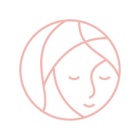 DOTAZNÍK pro TĚHOTNÉ ŽENY, které jsou odeslány na fyzioterapii (dotazník si prosím vytiskněte, čitelně vyplňte a spolu se žádankou od lékaře přineste ke mne na fyzioterapii). Děkuji Vám!DATUM VYPLNĚNÍ:………………………………………………………………………………………………………………………………DATUM NÁVŠTĚVY (vyplní fyzioterapeut): …………………………………………………………………………………………Jméno a příjmení, titul:………………………………………………………………………………………………………………………..Datum narození:………………………………………………………………………………………………………………………………….Bydliště:……………………………………………………………………………………………………………....................................Email: ………………………………………………………………………………………………………………………………………………….Telefon: ………………………………....................................................................................................................Ošetřující lékař zasílající žádanku (napište odbornost – např. gynekolog, obvodní lékař, rehabilitační lékař, apod.)…………………………………………………………………………………………………………………………………………Váš ošetřující gynekolog: …………………………………………………………………………………………………………………….Dula, porodní asistentka: ……………………………………………………………………………………………………………………Předpokládaný termín porodu: dle PM………………………………..dle UZ……………………………………………………Aktuální týden těhotenství (např. 32+3tt.):…………………………………………………………………………………………Plánované místo porodu:…………………………………………………………………………………………………………………….Momentální stav – napište prosím, co Vás trápí a co byste se mnou ráda řešila:  ………………………………………………………………………………………………………………………………………………………………………………………………………………………………………………………………………………………………………………………………………………………………………………………………………………………………………………………………………………………Aktuální průběh těhotenství (zakroužkujte souhlasnou variantu): tvrdnutí břicha ano x ne, DM v těhotenství ano x ne, vysoký krevní tlak ano x ne, otoky ano x ne, jiné potíže prosím vypište…………………………………………………………………………………………………………………………………………………Trápís Vás únik (zakroužkujte): moči ano x ne, stolice ano x ne, plynů ano x neKojíte nyní? (zakroužkujte) Ano x neTrpíte nebo trpěla jste někdy dříve závažným onemocněním (DM, poruchy štítné žlázy, epilepsie….) - vypište: ………………………………………………………………………………………………………………………………………………………………………………………………………………………………………………………………………………………………………………………..Utrpěla jste v minulosti úraz(y): ……………………………………………………………………………………………………………………………………………………………Jaké jste podstoupila operace:…………………………………………………………………………………………………………………………………………………………..Zakreslete prosím místa Vaší bolesti: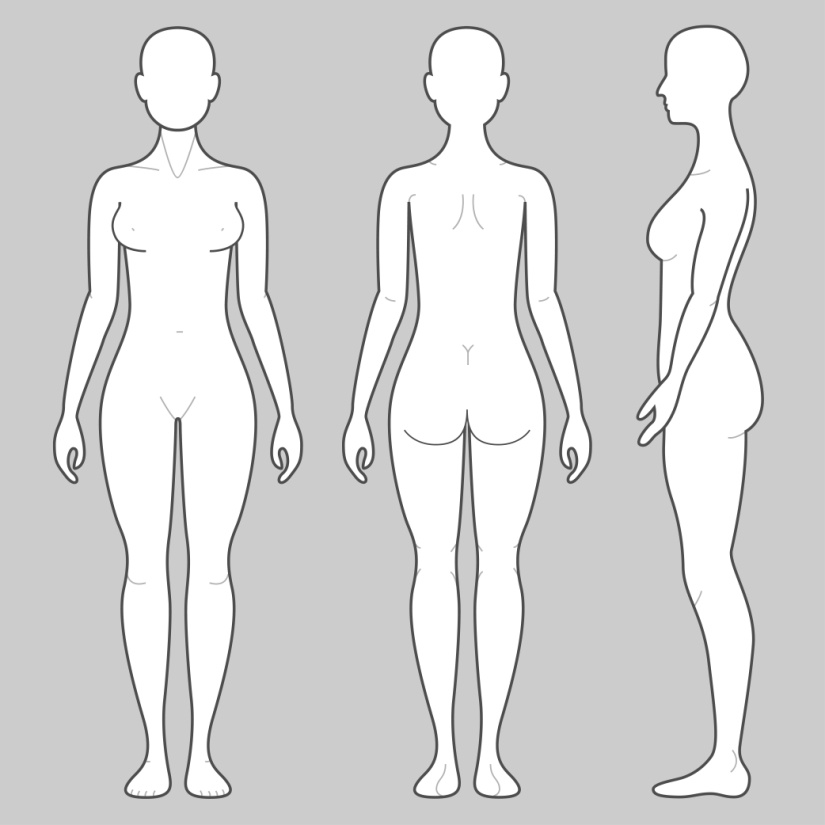 Předchozí těhotenství:Těhotenství – popište průběh (bolesti, potíže, nemoci)………………………………………………………………………………………………………………………………………………1.Porod proběhl v termínu…………………………………………………………………………………………………….(zakroužkujte) vaginální bez nástřihu, s nástřihem, porod císařským řezem akutní, císařský řez plánovaný, potratTěhotenství – popište průběh (bolesti, potíže, nemoci)………………………………………………………………………………………………………………………………………………..2.Porod proběhl v termínu………………………………………………………………………………………………………(zakroužkujte) vaginální bez nástřihu, s nástřihem, porod císařským řezem akutní, císařský řez plánovaný, potratTěhotenství– popište průběh (bolesti, potíže, nemoci)……………………………………………………………………………………………………………………………………………….3.Porod proběhl v termínu………………………………………………………………………………………………………(zakroužkujte) vaginální bez nástřihu, s nástřihem, porod císařským řezem akutní, císařský řez plánovaný, potratJaké je Vaše povolání?............................................................................................................................